Completed forms should be handed into the club bar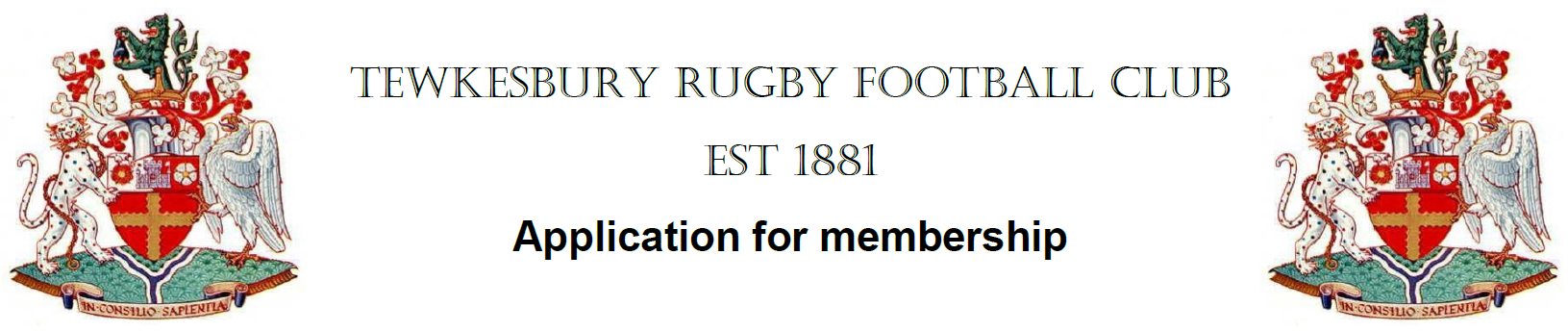 Subject : 2022 / 2023 Skittles winter season Membership renewal noticeDear ____________ skittles team,This is to let you now that your annual subscription is now due, we hope that you will continue to utilise the club by renewing your membership. This year we are changing the way we run the skittles team membership, as follows There will not be any yearly team membership costEach team are required to declare 10 members of their skittles team who hold current TRFC membership by the end of September 2022At the start of October 2022 if any skittles team has not declared their 10 members then the alley will become chargeable for each skittles game at the standard room hiring charge (Currently £40 per night) All drinks are to be purchased from the bar.Each TRFC member will have potential for membership bar prices, but this will be on presentation of a valid membership card, otherwise guest bar prices will apply.Please find enclosed a membership list to be signed by your team captain to confirm the names of the 10 current TRFC members that are declared for your teams skittles membership.If you have any enquiries or wish to discuss any membership issues please contact either the bar staff or a member of the management committee.RegardsRichard JohnsMembership secretary  
I confirm that the above team members have TRFC membership on behalf of our skittles teamOn some occasions there is a need to contact teams if we have issues with their booking (e.g. flooding), please can you specify the contact and telephone number for this purposePlease return completed form to either TRFC membership secretary or bar___________ Team member names that hold TRFC membership for 2022 /2023 seasonPlease ensure the names are as specified on their club membership, otherwise the team membership will be invalid.12345678910Name (print please)SignatureDateOn behalf of ______ skittles team Name (print please)Contact phone numberContact e.mail1st team contact 2nd team contact 